Олимпиадная работа по математике 5 класс Найдите значение выражения .Решите уравнение: .Какова площадь поля, если комбайнер убрал урожай с 0,4 площади этого поля, и ему осталось убрать урожай с .Два угла ADC и KDC имеют общую сторону DC. Какую градусную меру может иметь угол ADK, если ?Запишите три значения k, при которых верно неравенство а) ; б) .Товар стоил 500р. Определите его цену после двух изменений цены – сначала понижения на 20%, потом повышения на 10%.Решите задачу, не составляя уравнения:Кусок сплава содержит олова на  больше, чем свинца, а свинца в 4 раза меньше, чем олова. Сколько килограммов каждого металла содержится в этом куске сплава?Вычислите периметр восьмиугольника (см. рис.) 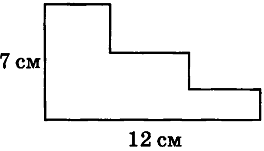 Вычислите, не умножая столбиком: .Продолжите ряд: 18; 0,5; 3,6; 1; 0,72; 2; 0,144; 4;…